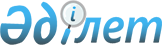 Қазақстан Республикасының 1996-1998 жылдарға арналған мемлекеттік инвестициялар бағдарламасы туралыҚазақстан Республикасы Үкіметінің Қаулысы 1998 жылғы 31 желтоқсан N 1388     "Сырттан қарыз алу және сыртқы қарызды басқару туралы" Қазақстан Республикасының 1997 жылғы 10 сәуірдегі Заңына сәйкес Қазақстан Республикасының Үкіметі қаулы етеді:     1. Қазақстан Республикасының 1996-1998 жылдарға арналған мемлекеттік инвестициялар бағдарламасы бекітілсін.     2. Осы қаулы қол қойылған күнінен бастап күшіне енеді.     Қазақстан Республикасының        Премьер-Министрі                                       Қазақстан Республикасы Үкіметінің                                          1998 жылғы 31 желтоқсандағы                                               N 1388 қаулысымен                                                   бекітілген                  Қазақстан Республикасының            1996-1998 жылдарға арналған мемлекеттік                   инвестициялар бағдарламасы 

       Қазақстан Республикасының 1996-1998 жылдарға арналған мемлекеттік инвестициялар бағдарламасы (бұдан әрі - Бағдарлама) мемлекеттік инвестициялаудың тиімділігін арттыру мақсатында әзірленді. 

      Бұл құжатта Бағдарлама шеңберлерінде қаржыландырылатын инвестициялық жобалар тізбелері қосымшалар ретінде берілген. 1-қосымшада республикалық бюджеттен қайтарымсыз негізде қаржыландырылатын жобалар берілген, 2-қосымшада - сыртқы заемдар есебінен қаржыландырылатын жобалар, 3-қосымшада - мемлекеттік кепілдікпен берілген мемлекеттік емес заемдар есебінен қаржыландырылатын жобалар берілген. 

      Бағдарламаны қалыптастыру кезінде мемлекеттік инвестицияларды кеңінен айқындау негізге алынған. Бұл анықтама бойынша мемлекеттік секторлар жүзеге асыратын барлық жоба мемлекеттік инвестициялар деп аталады. Осыған сәйкес, Бағдарламаның жобалар тізімінде нақты сектордың шығындары ғана емес, сонымен қатар елдің ұйымдық дамуына, оның мемлекеттік институттарының нығаюына жәрдемдесетін шығыстар да бар. Мұндай жобалар жалпы экономикалық даму үшін өнімді де маңызды екені түсінікті. Сонымен бірге мұндай көзқарас Бағдарламаға дамуға ресми көмекті басқару функциясын береді, өйткені техникалық көмекті қоспағанда, сыртқы көздерден қаржыландырылатын барлық жобаларды жинақтауға мүмкіндік береді. 

      Жобалардың тізбелерін жасау кезінде бірінші кезектегі назар басталған жобаларға бөлінді. Жобаны мерзімінен кейін орындаудан туындайтын капиталдың амортизациясын болдырмау үшін оларды уақтылы аяқтау қажет. Тізбеде, маңыздылығы бойынша екінші болып, Қазақстан Республикасының Үкіметі тиісті қаулыларда іріктеген жобалар берілген. Бұл ретте тізбелерге жекелеген түзетулер енгізілген, өйткені аталған қаулылар қабылданған уақыттан бері белгілі өзгерістер болды. 

      Экономикалық өсуге бағытталған "Қазақстан-2030" стратегиясы қаржы-бюджет, ақша-несие және валюта саясатын жүргізу кезінде ең алдымен ұйымдық құрылымдар құруды аяқтауды және оларды нығайтуды мақсат етіп қойды. Бұл ретте қаржы жүйесін тұрақтандыру үшін мемлекеттік кірістерді елеулі түрде ұлғайту талап етіледі. 

      Бағдарлама экономиканың барлық саласын және мемлекеттік секторда жүзеге асырылатын қызметтің барлық түрін қамтиды. Жобаны іске асыратын ұйымның заң тұрғысынан мемлекеттік орган болып табылатыны немесе міндетті түрде мемлекеттік қатысу фактісі қандай да бір жобаны Бағдарламаға енгізудің негізгі өлшемі болып табылады. Бағдарлама республикалық та, жергілікті атқарушы органдар да жүзеге асыратын жобалардан тұрады. Тізімге, сондай-ақ мемлекеттік кәсіпорындар мен жарғылық қорында мемлекеттік қатысу үлесі 50%-тен асатын мемлекеттік қатысу үлесімен акционерлік қоғамдардың инвестициялары кірді. 

      Осындай жобаларды қаржыландырудың ішкі көзі республикалық бюджет болып табылады. Сыртқы көздер қаржыландырудың негізгі үлесін құрайды. Мұндай қаржыландыру Қазақстан Республикасы Үкіметіне екіжақты немесе көпжақты гранттар мен несиелер нысанында болады. Жобаларға енгізілген техникалық-консультативтік көмек ол жобаны дайындаумен және іске асырумен тікелей байланысты болған жағдайда ескеріледі. Керісінше болғанда, дербес сипаттағы техникалық-консультативтік жобалар Бағдарламаға енгізілмеген. Жиынтық сомалар сонымен қатар жекешелендірілген мемлекеттік кәсіпорындар мен акционерлік қоғамдарға арналған несиелерден тұрады. 

      Осы Бағдарлама ұйымдардың бюджеттік қаржыларын, ресурстарын және донорлардың әлеуетті қаражатына нақты баға беруге негізделген іріктелген жобалардың тізбелері болып табылады. Бұл тізбелерге қолда бар ішкі және сыртқы қаржылардың шегінен шығуы мүмкін ел қажеттіліктерінің жиынтығы ретінде қарауға болмайды. Бағдарлама жүргізіліп отырған қаржы-бюджет саясатына және Қазақстан Республикасы Үкіметінің экономикалық тұрақтылықты қамтамасыз ету міндеттемесіне қайшы келмейді.     Жобаларды салалар бойынша бөлу Қазақстан Республикасы Үкіметінің әрбір сала бойынша басым міндеттерін білдіреді. Әрбір саланың ішінде жобалар, өзінің жеке сипаттамаларына қоса, мемлекеттік сектордың осы саладағы стратегиялық рөлін білдіреді.                                             Қазақстан Республикасының                                             1996-1998 жылдарға арналған                                             мемлекеттік инвестициялар                                                 бағдарламасына                                                   1-қосымша        Республикалық бюджеттен қайтарымсыз негізде қаржыландырылатын                          жобалардың тізбесі                                                     (млн. теңгемен)  __________________________________________________________________________|   |                          |            |Іске     |Жобалық|   Баға    | № |   Жобаның атауы          |  Тапсырыс  |асыру    |қуаты  |ұсыну әдісі |   |                          |   беруші   |кезеңі   |       |            |___|__________________________|____________|_________|_______|____________| 1 |            2             |      3     |    4    |   5   |     6     |___|__________________________|____________|_________|_______|____________| 1 |II-III кезектегі Арал-Сары|Қызылорда   |1989-2003|310 км |1991 ж.     |   |бұлақ топтық су құбыры және|облысының  |         |       |базистік    |   |оған қосу тармақтары,      |әкімі,     |         |       |бағаларымен |   |Қызылорда облысы           |Ауылшармині|         |       |ағымдағы    |   |                           |нің Суресур|         |       |бағалармен  |   |                           |скомы      |         |       |            |___|___________________________|___________|_________|_______|____________| 2 |Дарбаза топтық су құбырын  |Оңтүстік   |1996-1997|  3 км |1991 ж.     |   |қайта жаңарту              |Қазақстан  |         |       |базистік    |   |                           |облысының  |         |       |бағалармен  |   |                           |әкімі, Ауыл|         |       |ағымдағы    |   |                           |шарминінің |         |       |бағалармен  |   |                           |Суресурскомы         |       |            |___|___________________________|___________|_________|_______|____________| 3 |Нұра топтық су құбырын     |Ауылшармині.|1994-2003|77,5 км|1991 ж.    |   |қайта жаңарту, Ақмола      |нің         |         |       |базистік   |   |облысы                     |Суресурскомы|         |       |бағаларымен|   |                           |            |         |       |ағымдағы   |   |                           |            |         |       |бағалармен |___|___________________________|____________|_________|_______|___________| 4 |Беловодск топтық су құбырын|Ауылшармині.|1993-2000|556 км |1991 ж.    |   |қайта жаңарту,             |нің         |         |       |базистік   |   |Солтүстік Қазақстан        |Суресурскомы|         |       |бағаларымен|   |                           |            |         |       |ағымдағы   |   |                           |            |         |       |бағалармен |___|___________________________|____________|_________|_______|___________| 5 |Көкшетау өндірістік су     |Ауылшармині.|1983-2003|324 км |1991 ж.    |   |құбырын сыртқы сумен       |нің         |         |және   |базистік   |   |жабдықтау жүйесі           |Суресурскомы|         |12 км  |бағаларымен|   |                           |            |         |       |ағымдағы   |   |                           |            |         |       |бағалармен |___|___________________________|____________|_________|_______|___________| 6 |Есіл топтық су құбырын     |Ауылшармині.|1981-2003|559 км |1991 ж.    |   |қайта жаңарту, Солтүстік   |нің         |         |       |базистік   |   |Қазақстан облысы           |Суресурскомы|         |       |бағаларымен|   |                           |            |         |       |ағымдағы   |   |                           |            |         |       |бағалармен |___|___________________________|____________|_________|_______|___________| 7 |Соколов топтық су құбырын  |Ауылшармині.|1988-2003|236 км |1991 ж.    |   |қайта жаңарту, Солтүстік   |нің         |         |       |базистік   |   |Қазақстан облысы           |Суресурскомы|         |       |бағаларымен|   |                           |            |         |       |ағымдағы   |   |                           |            |         |       |бағалармен |___|___________________________|____________|_________|_______|___________| 8 |Алғабас ауданының Шаян     |Ауылшармині.|1996-1997| 12 км |1991 ж.    |   |ауылына шаруашылық-ауыз су |нің         |         |       |базистік   |   |құбыры, Оңтүстік           |Суресурскомы|         |       |бағаларымен|   |Қазақстан облысы           |            |         |       |ағымдағы   |   |                           |            |         |       |бағалармен |___|___________________________|____________|_________|_______|___________| 9 |Арыс топтық су құбыры      |Оңтүстік    |1994-2003| 22 км |1991 ж.    |   |                           |Қазақстан   |         |       |базистік   |   |                           |облысының   |         |       |бағаларымен|   |                           |әкімі, Ауыл.|         |       |ағымдағы   |   |                           |шарминінің  |         |       |бағалармен |   |                           |Суресурскомы|         |       |           |___|___________________________|____________|_________|_______|___________|10 |Лихачев топтық су құбыры,  |Ауылшармині.|1992-1998|20,3 км|1991 ж.    |   |Қостанай облысы            |нің         |         |       |базистік   |   |                           |Суресурскомы|         |       |бағаларымен|   |                           |            |         |       |ағымдағы   |   |                           |            |         |       |бағалармен |___|___________________________|____________|_________|_______|___________|11 |Шәуілдір топтық су құбыры, |Ауылшармині.|1997-2000| 34 км |1991 ж.    |   |Оңтүстік Қазақстан         |нің         |         |       |базистік   |   |облысы                     |Суресурскомы|         |       |бағаларымен|   |                           |            |         |       |ағымдағы   |   |                           |            |         |       |бағалармен |___|___________________________|____________|_________|_______|___________|12 |Бозой топтық су құбырын    |Ауылшармині.|1997-2000|51,3 км|1991 ж.    |   |қайта жаңарту,             |нің         |         |       |базистік   |   |Алматы облысы              |Суресурскомы|         |       |бағаларымен|   |                           |            |         |       |ағымдағы   |   |                           |            |         |       |бағалармен |___|___________________________|____________|_________|_______|___________|13 |Орда топтық су құбыры,     |Ауылшармині.|  1997   |  3 км |1991 ж.    |   |Батыс Қазақстан облысы     |нің         |         |       |базистік   |   |                           |Суресурскомы|         |       |бағаларымен|   |                           |            |         |       |ағымдағы   |   |                           |            |         |       |бағалармен |___|___________________________|____________|_________|_______|___________|14 |Булаев топтық су құбырын   |Ауылшармині.|1981-2003|1017 км|1991 ж.    |   |қайта жаңарту, Солтүстік   |нің         |         |       |базистік   |   |Қазақстан облысы           |Суресурскомы|         |       |бағаларымен|   |                           |            |         |       |ағымдағы   |   |                           |            |         |       |бағалармен |___|___________________________|____________|_________|_______|___________|15 |Преснов топтық су құбырын  |Ауылшармині.|1988-2003|420 км |1991 ж.    |   |қайта жаңарту,             |нің         |         |       |базистік   |   |Солтүстік Қазақстан        |Суресурскомы|         |       |бағаларымен|   |облысы                     |            |         |       |ағымдағы   |   |                           |            |         |       |бағалармен |___|___________________________|____________|_________|_______|___________|16 |Қоянды топтық су құбыры    |Ауылшармині.|1992-1998|14,3 км|1991 ж.    |   |(1 іске қосу кешені),      |нің         |         |       |базистік   |   |Атырау облысы              |Суресурскомы|         |       |бағаларымен|   |                           |            |         |       |ағымдағы   |   |                           |            |         |       |бағалармен |___|___________________________|____________|_________|_______|___________|17 |Братск топтық су құбыры,   |Ауылшармині.|1983-2000| 17 км |1991 ж.    |   |Торғай облысы              |нің         |         |       |базистік   |   |                           |Суресурскомы|         |       |бағаларымен|   |                           |            |         |       |ағымдағы   |   |                           |            |         |       |бағалармен |___|___________________________|____________|_________|_______|___________|18 |Азербаев атындағы селода су|Ауылшармині.|1986-1998|9,7 км |1991 ж.    |   |жинақтау қондырғылары      |нің         |         |       |базистік   |   |және су құбыры жүйелері,   |Суресурскомы|         |       |бағаларымен|   |Жамбыл облысы              |            |         |       |ағымдағы   |   |                           |            |         |       |бағалармен |___|___________________________|____________|_________|_______|___________|19 |Жаңақазалы поселкесіндегі  |Ауылшармині.|1990-1998|тәулі. |1991 ж.    |   |7 "A" насос станциясын     |нің         |         |гіне   |базистік   |   |қайта жаңарту,             |Суресурскомы|         |25 мың |бағаларымен|   |Қызылорда облысы           |            |         |текше  |ағымдағы   |   |                           |            |         |метр   |бағалармен |___|___________________________|____________|_________|_______|___________|20 |Жиделі топтық су құбырын,  |Ауылшармині.|1991-1999|118 км |1991 ж.    |   |іске қосу тармағын, өндіріс|нің         |         |       |базистік   |   |базасын салу, Қызылорда    |Суресурскомы|         |       |бағаларымен|   |облысы                     |            |         |       |ағымдағы   |   |                           |            |         |       |бағалармен |___|___________________________|____________|_________|_______|___________|21 |Нұра топтық су құбырын     |Ауылшармині.|1994-2003|77,5 км|1991 ж.    |   |қайта жаңарту              |нің         |         |       |базистік   |   |                           |Суресурскомы|         |       |бағаларымен|   |                           |            |         |       |ағымдағы   |   |                           |            |         |       |бағалармен |___|___________________________|____________|_________|_______|___________|22 |Орал-Атырау бекіре балық   |Ауылшармині |1985-1998|жылына |1991 ж.    |   |зауыты,                    |            |         |3,06   |базистік   |   |Атырау облысы              |            |         |млн.   |бағаларымен|   |                           |            |         |дана   |ағымдағы   |   |                           |            |         |       |бағалармен |___|___________________________|____________|_________|_______|___________|23 |Талғар өзенінің сел        |Қазселқорғау|1988-2000|5,7    |1991 ж.    |   |тоқтататын плотинасы,      |ТЖК         |         |млн.   |базистік   |   |Алматы облысы              |            |         |текше  |бағаларымен|   |                           |            |         |метр   |ағымдағы   |   |                           |            |         |       |бағалармен |___|___________________________|____________|_________|_______|___________|24 |Қанды су қоймасындағы      |Ауылшармині.|   1997  |талап  |1991 ж.    |   |жөндеу-қалпына келтіру     |нің         |         |етілген|базистік   |   |жұмыстары,                 |Суресурскомы|         |       |бағаларымен|   |Шығыс Қазақстан облысы     |            |         |       |ағымдағы   |   |                           |            |         |       |бағалармен |___|___________________________|____________|_________|_______|___________|25 |Преображенск су торабын,   |Ауылшармині.|1998-1999|талап  |1991 ж.    |   |Нура Есіл су торабы мен    |нің         |         |етілген|базистік   |   |қанарын қайта жаңарту,     |Суресурскомы|         |       |бағаларымен|   |Ақмола облысы              |            |         |       |ағымдағы   |   |                           |            |         |       |бағалармен |___|___________________________|____________|_________|_______|___________|26 |Сергеев су торабын, қайта  |Ауылшармині.|1995-2000|17текше|1991 ж.    |   |жаңарту, Солтүстік         |нің         |         |м/с    |базистік   |   |Қазақстан облысы           |Суресурскомы|         |       |бағаларымен|   |                           |            |         |       |ағымдағы   |   |                           |            |         |       |бағалармен |___|___________________________|____________|_________|_______|___________|27 |Іске қосу кешенінде N 2,1  |Солтүстік   |   1998  |сағаты.|1991 ж.    |   |аудандық қазандықтарын     |Қазақстан   |         |на 200 |базистік   |   |кеңейту және қайта жаңарту |облысының   |         |Гкал   |бағаларымен|   |Көкшетау облысы            |әкімі       |         |       |ағымдағы   |   |                           |            |         |       |бағалармен |___|___________________________|____________|_________|_______|___________|28 |Алматы қаласының метрополи.|"Алматымет. |1998-2002|8,3 км |1991 ж.    |   |тенінің бірінші кезегі     |роқұрылысы" |         |       |базистік   |   |                           |ЖАҚ         |         |       |бағаларымен|   |                           |            |         |       |ағымдағы   |   |                           |            |         |       |бағалармен |___|___________________________|____________|_________|_______|___________|29 |Ақмола облыстық телерадио  |"Қазақстан  |   1997  |талап  |1991 ж.    |   |кешенін қайта жаңарту,     |теледидары  |         |етілген|базистік   |   |Ақмола қаласы              |мен радиосы"|         |       |бағаларымен|   |                           |республика. |         |       |ағымдағы   |   |                           |лық         |         |       |бағалармен |   |                           |корпорациясы|         |       |           |___|___________________________|____________|_________|_______|___________|30 |Жамбыл селосындағы мектепке|Алматы      |   1996  |320    |1991 ж.    |   |қосымша құрылыс салу,      |облысының   |         |орын   |базистік   |   |Алматы облысы              |әкімі       |         |       |бағаларымен|   |                           |            |         |       |ағымдағы   |   |                           |            |         |       |бағалармен |___|___________________________|____________|_________|_______|___________|31 |Қаскелең ауданының         |Алматы      |   1997  |320    |1991 ж.    |   |"Дружба" кеңшарының Тұрар  |облысының   |         |орын   |базистік   |   |поселкесіндегі мектеп,     |әкімі       |         |       |бағаларымен|   |Алматы облысы              |            |         |       |ағымдағы   |   |                           |            |         |       |бағалармен |___|___________________________|____________|_________|_______|___________|32 |Алматы қаласының оқу-өнді. |Әл-Фараби   |   1997  |1850 км|1991 ж.    |   |ріс аймағы, акт залы       |атындағы    |         |       |базистік   |   |                           |Қазақ МҰУ   |         |       |бағаларымен|   |                           |            |         |       |ағымдағы   |   |                           |            |         |       |бағалармен |___|___________________________|____________|_________|_______|___________|33 |Х.А.Яссауи атындағы        |Біліммині   |1997-2000|20,3 км|1991 ж.    |   |халықаралық қазақ-түрік    |            |         |       |базистік   |   |университеті, ғимараттар   |            |         |       |бағаларымен|   |кешені II кезек,           |            |         |       |ағымдағы   |   |Түркістан қаласы           |            |         |       |бағалармен |___|___________________________|____________|_________|_______|___________|34 |Целинный ауданының Жаңа    |Солтүстік   |1992-1998|132    |1991 ж.    |   |су селосындағы орталау     |Қазақстан   |         |орын   |базистік   |   |мектеп, Солтүстік Қазақстан|облысының   |         |       |бағаларымен|   |облысы                     |әкімі       |         |       |ағымдағы   |   |                           |            |         |       |бағалармен |___|___________________________|____________|_________|_______|___________|35 |Темір Масин совхозының     |Батыс       |   1997  |204    |1991 ж.    |   |мектебі, Батыс Қазақстан   |Қазақстан   |         |орын   |базистік   |   |облысы, Орда ауданы        |облысының   |         |       |бағаларымен|   |                           |әкімі       |         |       |ағымдағы   |   |                           |            |         |       |бағалармен |___|___________________________|____________|_________|_______|___________|36 |Мойынқұм селосының аудандық|Жамбыл      |1994-1999|175 тө.|1991 ж.    |   |ауруханасы,                |облысының   |         |сектік |базистік   |   |Жамбыл облысы              |әкімі       |         |ауысы. |бағаларымен|   |                           |            |         |мына   |ағымдағы   |   |                           |            |         |200    |бағалармен |   |                           |            |         |адам   |           |   |                           |            |         |қабыл. |           |   |                           |            |         |данады |           |___|___________________________|____________|_________|_______|___________|37 |Республикалық балаларды    |Денсаулық.  |   1996  |талап  |1991 ж.    |   |оңалту орталығы (қосалқы   |мині        |         |етілген|базистік   |   |үй-жайлар, аумақты жайлас. |            |         |       |бағаларымен|   |тыру), Алматы қаласы       |            |         |       |ағымдағы   |   |                           |            |         |       |бағалармен |___|___________________________|____________|_________|_______|___________|38 |Орталық аурухананың емдеу  |ҚР Прези.   |1996-1997|талап  |1991 ж.    |   |корпусына қосымша үй-жай,  |денті Іс    |         |етілген|базистік   |   |Алматы қаласы              |Басқармасы. |         |       |бағаларымен|   |(диагностикалық орталық)   |ның медицина|         |       |ағымдағы   |   |                           |орталығы    |         |       |бағалармен |___|___________________________|____________|_________|_______|___________|39 |Қаратөбе селосы, Аудандық  |Батыс       |   1997  |100 тө.|1991 ж.    |   |аурухана -іске қосу кешені |Қазақстан   |         |секті  |базистік   |   |                           |облысының   |         |ауысы. |бағаларымен|   |                           |әкімі       |         |мына   |ағымдағы   |   |                           |            |         |100    |бағалармен |   |                           |            |         |адам   |           |   |                           |            |         |қабыл. |           |   |                           |            |         |данады |           |___|___________________________|____________|_________|_______|___________|40 |Қазығұрт селосының         |Оңтүстік    |1989-1998|150 тө.|1991 ж.    |   |ауруханасы                 |Қазақстан   |         |секті  |базистік   |   |                           |облысының   |         |ауысы. |бағаларымен|   |                           |әкімі       |         |мына   |ағымдағы   |   |                           |            |         |200    |бағалармен |   |                           |            |         |қабыл. |           |   |                           |            |         |данады |           |___|___________________________|____________|_________|_______|___________|41 |Ақтөбе мединститутының     |Денсаулық.  |   1997  |5,9    |1991 ж.    |   |оқу-зертхана лаборатория.  |мині        |         |мың    |базистік   |   |лық корпусына қосымша      |            |         |шаршы  |бағаларымен|   |үй-жай, Ақтөбе қаласы      |            |         |метр   |ағымдағы   |   |                           |            |         |       |бағалармен |___|___________________________|____________|_________|_______|___________|42 |"Оқжетпес" санаторийнің    |ҚРҚ Басқар. |1983-1998|200    |1991 ж.    |   |асхана-клубы               |масының     |         |орын   |базистік   |   |                           |медицина    |         |       |бағаларымен|   |                           |орталығы    |         |       |ағымдағы   |   |                           |            |         |       |бағалармен |___|___________________________|____________|_________|_______|___________|43 |Казталовка селосының       |Батыс       |1995-2000|100 тө.|1991 ж.    |   |аудандық ауруханасы, іске  |Қазақстан   |         |секті  |базистік   |   |қосу кешені                |облысының   |         |ауысы. |бағаларымен|   |                           |әкімі       |         |мына   |ағымдағы   |   |                           |            |         |100адам|бағалармен |   |                           |            |         |қабыл. |           |   |                           |            |         |данады |           |___|___________________________|____________|_________|_______|___________|44 |Көп бейінді аурухана       |Қызылорда   |1993-1998|190 тө.|1991 ж.    |   |кешені, Қызылорда қаласы   |қаласының   |         |секті  |базистік   |   |                           |әкімі       |         |Қызыл. |бағаларымен|   |                           |            |         |орда   |ағымдағы   |   |                           |            |         |қала.  |бағалармен |   |                           |            |         |сында  |           |   |                           |            |         |ауысы. |           |   |                           |            |         |мына   |           |   |                           |            |         |1200   |           |   |                           |            |         |адам   |           |   |                           |            |         |қабыл. |           |   |                           |            |         |данады |           |___|___________________________|____________|_________|_______|___________|45 |Сүйінбай Аронұлының мұра.  |Алматы      |   1996  |талап  |1991 ж.    |   |жайына қосымша үй-жай,     |облысының   |         |етілген|базистік   |   |Қаракәстек селосы          |әкімі       |         |       |бағаларымен|   |                           |            |         |       |ағымдағы   |   |                           |            |         |       |бағалармен |___|___________________________|____________|_________|_______|___________|46 |М.Әуезов мұражайының қайта |Ғылыммині-  |1996-1997|талап  |1991 ж.    |   |жаңарту мен қайта жаңғырту,|Ғылым       |         |етілген|базистік   |   |Алматы қаласы              |Академиясы  |         |       |бағаларымен|   |                           |            |         |       |ағымдағы   |   |                           |            |         |       |бағалармен |___|___________________________|____________|_________|_______|___________|47 |Кедендік бақылау-өткізу    |ІІМ         |1997-1998|   43  |1991 ж.    |   |пункттерінің құрылысы және |            |         |пункт  |базистік   |   |оларды техникалық          |            |         |       |бағаларымен|   |жарақтандыру               |            |         |       |ағымдағы   |   |                           |            |         |       |бағалармен |___|___________________________|____________|_________|_______|___________|48 |ЕТ - 155/1 мекемесін       |МТК         |   1997  |талап  |1991 ж.    |   |кеңейту, ас дайындау блогы,|            |         |етілген|базистік   |   |Алматы қаласы              |            |         |       |бағаларымен|   |                           |            |         |       |ағымдағы   |   |                           |            |         |       |бағалармен |___|___________________________|____________|_________|_______|___________|49 |ОМТК-нің уақытша ұстау     |МТК         |   1997  |талап  |1991 ж.    |   |изоляторы, Петропавл       |            |         |етілген|базистік   |   |қаласы                     |            |         |       |бағаларымен|   |                           |            |         |       |ағымдағы   |   |                           |            |         |       |бағалармен |___|___________________________|____________|_________|_______|___________|50 |Державин ауданы, Степной   |ІІМ         |1997-2001|3000   |1991 ж.    |   |пос-ғы бұрынғы әскери      |            |         |орын   |базистік   |   |бөлімді ІІМ-нің қатаң      |            |         |       |бағаларымен|   |режимді түзету колониясы   |            |         |       |ағымдағы   |   |етіп қайта жаңарту,        |            |         |       |бағалармен |   |Ақмола облысы              |            |         |       |           |___|___________________________|____________|_________|_______|___________|51 |Жаңа техника жасау сала.   |"Центрагро. |   1998  |талап  |1991 ж.    |   |сындағы мемлекеттік бағдар.|маш"        |         |етілген|базистік   |   |ламаны қаржыландыру        |ассоциациясы|         |       |бағаларымен|   |                           |            |         |       |ағымдағы   |   |                           |            |         |       |бағалармен |___|___________________________|____________|_________|_______|___________|52 |Қазақстан Республикасы     |ҚР          |   1996  |талап. |1991 ж.    |   |Президентінің Резиденциясы |Президенттің|         |етілген|базистік   |   |кешені                     |Іс Басқар.  |         |       |бағаларымен|   |                           |масы        |         |       |ағымдағы   |   |                           |            |         |       |бағалармен |___|___________________________|____________|_________|_______|___________|53 |N 1 КҰС-ін қайта жаңарту   |Ақмола ЕЭА  |   1998  |талап  |1991 ж.    |   |және Ақмола қаласының 83   |            |         |етілген|базистік   |   |кварталында канализация    |            |         |       |бағаларымен|   |қысым коллекторын салу     |            |         |       |ағымдағы   |   |                           |            |         |       |бағалармен |___|___________________________|____________|_________|_______|___________|54 |83 кварталда инженерлік    |Ақмола ЕЭА  |   1998  |талап  |1991 ж.    |   |жүйелерді салу             |            |         |етілген|базистік   |   |                           |            |         |       |бағаларымен|   |                           |            |         |       |ағымдағы   |   |                           |            |         |       |бағалармен |___|___________________________|____________|_________|_______|___________|55 |Этно-мемориалдық парк      |Ақмола АЭА  |1998-1999|талап  |1991 ж.    |   |                           |            |         |етілген|базистік   |   |                           |            |         |       |бағаларымен|   |                           |            |         |       |ағымдағы   |   |                           |            |         |       |бағалармен |___|___________________________|____________|_________|_______|___________|56 |ҚР Президенті Іс Басқарма. |Ақмола АЭА  |1998-2000|талап  |1991 ж.    |   |сының салынып жатқан үйле. |            |         |етілген|базистік   |   |ріне инженерлік жүйелер    |            |         |       |бағаларымен|   |                           |            |         |       |ағымдағы   |   |                           |            |         |       |бағалармен |___|___________________________|____________|_________|_______|___________|57 |Ақмола (Астана) қаласының  |Ақмола АЭА  |1998-2003|талап  |1991 ж.    |   |бас жоспары                |            |         |етілген|базистік   |   |                           |            |         |       |бағаларымен|   |                           |            |         |       |ағымдағы   |   |                           |            |         |       |бағалармен |___|___________________________|____________|_________|_______|___________|58 |Тұрғын үй құрылысы         |ҚР Прези.   |   1998  |179 мың|1991 ж.    |   |                           |дентінің    |         |шаршы  |базистік   |   |                           |Іс Басқар.  |         |метр,  |бағаларымен|   |                           |масы        |         |1372   |ағымдағы   |   |                           |            |         |пәтер  |бағалармен |   |                           |            |         |       |           |___|___________________________|____________|_________|_______|___________|59 |Тың игерушілер сарайын     |ҚР Прези.   |   1998  |2500   |1991 ж.    |   |қайта жаңарту              |дентінің Іс |         |орын   |базистік   |   |                           |Басқармасы  |         |       |бағаларымен|   |                           |            |         |       |ағымдағы   |   |                           |            |         |       |бағалармен |___|___________________________|____________|_________|_______|___________|60 |Қосалқы кешен              |ҚР Прези.   |   1998  |талап  |1991 ж.    |   |                           |дентінің Іс |         |етілген|базистік   |   |                           |Басқармасы  |         |       |бағаларымен|   |                           |            |         |       |ағымдағы   |   |                           |            |         |       |бағалармен |___|___________________________|____________|_________|_______|___________|61 |Әкімшілік кешен            |ҚР Прези.   |   1998  |49,6   |1991 ж.    |   |                           |дентінің Іс |         |мың    |базистік   |   |                           |Басқармасы  |         |шаршы  |бағаларымен|   |                           |            |         |метр   |ағымдағы   |   |                           |            |         |       |бағалармен |___|___________________________|____________|_________|_______|___________|62 |110/10кВ "Астана"          |"Ақмола АЭК"|   1998  |2х40   |1991 ж.    |   |көмекші кешені             |АҚ          |         |МВА    |базистік   |   |                           |            |         |       |бағаларымен|   |                           |            |         |       |ағымдағы   |   |                           |            |         |       |бағалармен |___|___________________________|____________|_________|_______|___________|63 |Астана қаласындағы 240 тө. |Білім,      |1998-1999|  3 км |1991 ж.    |   |сектік аурухана кешенінің  |мәдениет    |         |       |базистік   |   |алаңнан тыс инженерлік     |және денсау.|         |       |бағаларымен|   |жүйелері                   |лықмині     |         |       |ағымдағы   |   |                           |            |         |       |бағалармен |___|___________________________|____________|_________|_______|___________|                               |    Базистік бағалармен                   |Барлық жобалар бойынша жиыны   |_________________________________________                                 |    Ағымдағы бағалармен                   |_______________________________|__________________________________________ Таблицаның жалғасы  __________________________________________________________________________|   |             |          Жылдар бойынша қаржыландыру                   | № |  Жобаның    |_______________________________________________________|   |   құны      |1996 жылға  |1996 жыл  | 1997 жыл | 1998 жыл |1998жылдан|   |             |   дейін    |          |          |          |  кейін   |___|_____________|____________|__________|__________|__________|__________|   |      7      |      8     |     9    |    10    |    11    |     12   |___|_____________|____________|__________|__________|__________|__________| 1 |             |            |          |          |          |          |   |     35,0    |     0,50   |   0,60   |   0,60   |   0,70   |   32,60  |   |             |            |  50,00   |   50,00  |   55,00  |          |___|_____________|____________|__________|__________|__________|__________| 2 |             |            |          |          |          |          |   |     0,25    |            |   0,13   |   0,12   |          |          |   |             |            |  10,00   |   10,00  |          |          |___|_____________|____________|__________|__________|__________|__________| 3 |             |            |          |          |          |          |   |     11,06   |     3,30   |   0,25   |   0,20   |          |    7,31  |   |             |            |  20,00   |   15,00  |          |          |___|_____________|____________|__________|__________|__________|__________| 4 |             |            |          |          |          |          |   |    168,40   |     2,40   |   0,63   |   0,12   |          |  165,30  |   |             |            |  50,00   |   10,00  |          |          |___|_____________|____________|__________|__________|__________|__________| 5 |             |            |          |          |          |          |   |    284,60   |   118,40   |   1,30   |   0,70   |  0,08    |  164,10  |   |             |            | 107,00   |   55,00  |  6,00    |          |___|_____________|____________|__________|__________|__________|__________| 6 |             |            |          |          |          |          |   |    37,10    |    15,60   |   0,56   |   0,56   |   0,09   |   20,30  |   |             |            |  45,00   |   45,00  |   7,00   |          |___|_____________|____________|__________|__________|__________|__________| 7 |             |            |          |          |          |          |   |     18,06   |     0,46   |   0,19   |   0,19   |   0,08   |   17,71  |   |             |            |  15,00   |   15,00  |   2,00   |          |___|_____________|____________|__________|__________|__________|__________| 8 |             |            |          |          |          |          |   |     0,60    |            |   0,20   |   0,40   |          |          |   |     16,00   |            |  16,00   |   34,00  |          |          |___|_____________|____________|__________|__________|__________|__________| 9 |             |            |          |          |          |          |   |      7,91   |     2,10   |          |   0,25   |   0,25   |    5,31  |   |             |            |          |   20,00  |   20,00  |          |___|_____________|____________|__________|__________|__________|__________|10 |             |            |          |          |          |          |   |     5,63    |     3,18   |   0,81   |   0,82   |   0,82   |          |   |             |            |  49,00   |   50,00  |   50,00  |          |___|_____________|____________|__________|__________|__________|__________|11 |             |            |          |          |          |          |   |     1,74    |     0,28   |          |   0,19   |    0,08  |    1,19  |   |             |            |          |   15,00  |    6,00  |          |___|_____________|____________|__________|__________|__________|__________|12 |             |            |          |          |          |          |   |      4,02   |     0,69   |          |   0,13   |   0,13   |    3,07  |   |             |            |          |   10,00  |   10,00  |          |___|_____________|____________|__________|__________|__________|__________|13 |             |            |          |          |          |          |   |      0,38   |            |          |   0,38   |          |          |   |             |            |          |   30,00  |          |          |___|_____________|____________|__________|__________|__________|__________|14 |             |            |          |          |          |          |   |    60,70    |   31,90    |          |   0,50   |   0,09   |   28,20  |   |             |            |          |   40,00  |   7,00   |          |___|_____________|____________|__________|__________|__________|__________|15 |             |            |          |          |          |          |   |    27,50    |    1,60    |          |   0,50   |   0,09   |   25,30  |   |             |            |          |   40,00  |   7,00   |          |___|_____________|____________|__________|__________|__________|__________|16 |             |            |          |          |          |          |   |    3,60     |    2,70    |          |   0,62   |   0,25   |          |   |             |            |          |   50,00  |   19,00  |          |___|_____________|____________|__________|__________|__________|__________|17 |             |            |          |          |          |          |   |    2,95     |    2,10    |          |   0,30   |   0,11   |   0,44   |   |             |            |          |   24,00  |   9,00   |          |___|_____________|____________|__________|__________|__________|__________|18 |             |            |          |          |          |          |   |    0,84     |    0,70    |          |          |   0,14   |          |   |             |            |          |          |   11,00  |         |___|_____________|____________|__________|__________|__________|__________|19 |             |            |          |          |          |          |   |    1,47     |     0,94   |          |   0,25   |   0,28   |          |   |             |            |          |   20,00  |   25,00  |          |___|_____________|____________|__________|__________|__________|__________|20 |             |            |          |          |          |          |   |    4,06     |    3,26    |          |          |   0,31   |    0,49  |   |             |            |          |          |   25,00  |          |___|_____________|____________|__________|__________|__________|__________|21 |             |            |          |          |          |          |   |    11,06    |            |          |          |   0,20   |   10,86  |   |             |            |          |          |   16,00  |          |___|_____________|____________|__________|__________|__________|__________|22 |             |            |          |          |          |          |   |     6,34    |    4,09    |          |   1,90   |   0,35   |          |   |             |            |          |  153,00  |   31,00  |          |___|_____________|____________|__________|__________|__________|__________|23 |             |            |          |          |          |          |   |    9,86     |            |   0,50   |   3,50   |   1,70   |   4,16   |   |             |            |   40,00  |  280,00  |  150,00  |          |___|_____________|____________|__________|__________|__________|__________|24 |             |            |          |          |          |          |   |    0,12     |            |          |   0,12   |          |          |   |             |            |          |   10,00  |          |          |___|_____________|____________|__________|__________|__________|__________|25 |             |            |          |          |          |          |   |    0,60     |            |          |          |   0,12   |    0,48  |   |             |            |          |          |   6,00   |          |___|_____________|____________|__________|__________|__________|__________|26 |             |            |          |          |          |          |   |   3,87      |     0,57   |          |          |   0,30   |    3,00  |   |             |            |          |          |   25,00  |          |___|_____________|____________|__________|__________|__________|__________|27 |             |            |          |          |          |          |   |   5,70      |            |          |          |   5,70   |          |   |             |            |          |          |   458,00 |          |___|_____________|____________|__________|__________|__________|__________|28 |             |            |          |          |          |          |   |   509,80    |    77,40   |   1,50   |   1,20   |   1,25   |  429,40  |   |             |            |   120,00 |   96,00  |  100,00  |          |___|_____________|____________|__________|__________|__________|__________|29 |             |            |          |          |          |          |   |     0,90    |            |          |   0,90   |          |          |   |             |            |          |   71,00  |          |          |   |             |            |          |          |          |          |___|_____________|____________|__________|__________|__________|__________|30 |             |            |          |          |          |          |   |     0,25    |            |   0,25   |          |          |          |   |             |            |   20,00  |          |          |          |___|_____________|____________|__________|__________|__________|__________|31 |             |            |          |          |          |          |   |    0,45     |            |          |   0,45   |          |          |   |             |            |          |   36,00  |          |          |___|_____________|____________|__________|__________|__________|__________|32 |             |            |          |          |          |          |   |    2,00     |            |          |   2,00   |          |          |   |             |            |          |  158,00  |          |          |___|_____________|____________|__________|__________|__________|__________|33 |             |            |          |          |          |          |   |   21,70     |    8,60    |          |   0,28   |   0,60   |   12,20  |   |             |            |          |   22,00  |   50,00  |          |___|_____________|____________|__________|__________|__________|__________|34 |             |            |          |          |          |          |   |    2,10     |    1,93    |          |          |   0,17   |          |   |             |            |          |          |   15,00  |          |___|_____________|____________|__________|__________|__________|__________|35 |             |            |          |          |          |          |   |     0,70    |            |          |   0,70   |          |          |   |             |            |          |  54,00   |          |          |___|_____________|____________|__________|__________|__________|__________|36 |             |            |          |          |          |          |   |    8,32     |    6,85    |   0,25   |   0,60   |   0,62   |          |   |             |            |   20,00  |   50,00  |   50,00  |          |___|_____________|____________|__________|__________|__________|_________|37 |             |            |          |          |          |         |   |    5,50     |            |   3,20   |   2,30   |          |         |   |             |            |   255,00 |  183,00  |          |         |___|_____________|____________|__________|__________|__________|_________|38 |             |            |          |          |          |         |   |    0,85     |            |   0,30   |   0,55   |          |         |   |             |            |   25,00  |   42,00  |          |         |___|_____________|____________|__________|__________|__________|_________|39 |             |            |          |          |          |         |   |    2,10     |            |          |   2,10   |          |         |   |             |            |          |  167,00  |          |         |___|_____________|____________|__________|__________|__________|_________|40 |             |            |          |          |          |          |   |    5,09     |    3,49    |          |   0,60   |   1,00   |          |   |             |            |          |   48,00  |   80,00  |          |___|_____________|____________|__________|__________|__________|__________|41 |             |            |          |          |          |          |   |    0,60     |            |          |   0,60   |          |          |   |             |            |          |   50,00  |          |          |___|_____________|____________|__________|__________|__________|__________|42 |             |            |          |          |          |          |   |    3,70     |    1,50    |          |   1,11   |   1,09   |          |   |             |            |          |  89,00   |   87,00  |          |___|_____________|____________|__________|__________|__________|__________|43 |             |            |          |          |          |          |   |     3,50    |    0,90    |          |   0,40   |          |   2,20   |   |             |            |          |   30,00  |          |          |___|_____________|____________|__________|__________|__________|__________|44 |             |            |          |          |          |          |   |    81,40    |    70,70   |          |          |  10,70   |          |   |             |            |          |          |  450,00  |          |___|_____________|____________|__________|__________|__________|__________|45 |             |            |          |          |          |          |   |     0,06    |            |   0,06   |          |          |          |   |             |            |   5,00   |          |          |          |___|_____________|____________|__________|__________|__________|__________|46 |             |            |          |          |          |          |   |    1,60     |            |   0,80   |   0,80   |          |          |   |             |            |   63,00  |   64,00  |          |          |___|_____________|____________|__________|__________|__________|__________|47 |             |            |          |          |          |          |   |    8,90     |            |          |   2,50   |   6,30   |          |   |             |            |          |  210,00  |  505,00  |          |___|_____________|____________|__________|__________|__________|__________|48 |             |            |          |          |          |          |   |    0,30     |            |          |   0,30   |          |          |   |             |            |          |   23,00  |          |          |___|_____________|____________|__________|__________|__________|__________|49 |             |            |          |          |          |          |   |    0,40     |            |          |   0,40   |          |          |   |             |            |          |   31,00  |          |          |___|_____________|____________|__________|__________|__________|__________|50 |             |            |          |          |          |          |   |    14,36    |    1,43    |          |   1,25   |   0,92   |   10,76  |   |             |            |          |  100,00  |   73,00  |          |   |             |            |          |          |          |          |___|_____________|____________|__________|__________|__________|__________|51 |             |            |          |          |          |          |   |     1,70    |            |          |          |    1,70  |          |   |             |            |          |          |   135,00 |          |___|_____________|____________|__________|__________|__________|__________|52 |             |            |          |          |          |          |   |     1,10    |            |   1,10   |          |          |          |   |             |            |   90,00  |          |          |          |___|_____________|____________|__________|__________|__________|__________|53 |             |            |          |          |          |          |   |     0,50    |            |          |          |   0,50   |          |   |             |            |          |          |   50,00  |          |___|_____________|____________|__________|__________|__________|__________|54 |             |            |          |          |          |          |   |     0,75    |            |          |          |   0,75   |          |   |             |            |          |          |   75,00  |          |___|_____________|____________|__________|__________|__________|__________|55 |             |            |          |          |          |          |   |    6,56     |            |          |          |  3,27    |    3,29  |   |             |            |          |          | 327,00   |          |___|_____________|____________|__________|__________|__________|__________|56 |             |            |          |          |          |          |   |    6,05     |            |          |          |   2,05   |    4,00  |   |             |            |          |          |  165,00  |          |___|_____________|____________|__________|__________|__________|__________|57 |             |            |          |          |          |          |   |    7,75     |            |          |          |   4,10   |   3,65   |   |             |            |          |          |  323,00  |          |___|_____________|____________|__________|__________|__________|__________|58 |             |            |          |          |          |          |   |   84,63     |            |          |          |  31,20   |  53,40   |   |             |            |          |          | 3120,00  |          |___|_____________|____________|__________|__________|__________|__________|59 |             |            |          |          |          |          |   |    5,10     |            |          |          |  5,10    |          |   |             |            |          |          |  510,00  |          |___|_____________|____________|__________|__________|__________|__________|60 |             |            |          |          |          |          |   |     2,00    |            |          |          |   2,00   |          |   |             |            |          |          |  196,00  |          |___|_____________|____________|__________|__________|__________|__________|61 |    26,90    |            |          |          |   26,90  |          |   |             |            |          |          |          |          |   |             |            |          |          | 2694,00  |          |___|_____________|____________|__________|__________|__________|__________|62 |             |            |          |          |          |          |   |    7,40     |            |          |          |   7,40   |          |   |             |            |          |          |  740,00  |          |___|_____________|____________|__________|__________|__________|__________|63 |             |            |          |          |          |          |   |    3,00     |            |          |          |   0,13   |    2,87  |   |             |            |          |          |   10,00  |          |___|_____________|____________|__________|__________|__________|__________|   |   1541,44   |    367,57  |   12,63  |   31,39  |  119,62  |  1011,59 |___|_____________|____________|__________|__________|__________|__________|   |             |            |  1000,00 |  2500,00 | 10700,00 |          |___|_____________|____________|__________|__________|__________|_________                                               Қазақстан Республикасының                                               1996-1998 жылдарға арналған                                                мемлекеттік инвестициялар                                                       бағдарламасына                                                          2-қосымша           Мемлекеттік сыртқы заемдар есебінен қаржыландырылатын                      жобалардың тізбесі                                               (млн. АҚШ долларымен)        __________________________________________________________________________|  |                          |Орындайтын  |Іске  | Қаржыландыру  |Жалпы   | №|   Жобаның атауы          |агенттіктер |асыру |     көзі      | құны   |  |                          |            |кезеңі|               |        |__|__________________________|____________|______|_______________|________| 1|             2            |     3      |   4  |      5        |    6   |__|__________________________|____________|______|_______________|________|1 |"Темір жол" секторлық     |Алматы      | 1996 |  KFW млн.$    |   2,81 |  |бағдарламасын іске асыру  |темір жол   |      |               |        |  |(жолаушылар вагондары үшін|басқармасы  |      |               |        |  |қосалқы бөлшектер беру)   |            |      |               |        |  |                          |            |      |               |        |__|__________________________|____________|______|_______________|________|2 |"Жеңіл өнеркәсіп" сектор. |"Жамбыл     | 1996 |  KFW млн.$    |   3,13 |  |лық бағдарламасын іске    |аяқкиім" АҚ |      |               |        |  |асыру ( қосалқы бөлшектер |"Аққу" АҚ   |      |               |        |  |беру)                     |"Надежда"АҚ |      |               |        |  |                          |"Алматы     |      |               |        |  |                          |кілем" АҚ   |      |               |        |__|__________________________|____________|______|_______________|________|3 |Семей қаласында Ертіс     |Шығыс       | 1997-|Барлығы        | 225,20 |  |өзеніне көпір салу        |Қазақстан   | 2000 |ОЕСF           | 170,87|  |                          |облысының   |      |Республ. бюджет|  54,33 |  |                          |әкімі       |      |               |        |__|__________________________|____________|______|_______________|________|4 |"Батыс Қазақстан-Құмкөл"  |Мұнайгаз    | 1996 |Барлығы        |   1,00 |  |ішкі мұнай құбырының      |өнеркәсібі. |      |МСФ млн.$      |        |  |құрылысы                  |мині        |      |Республ. бюджет|   1,00 |__|__________________________|____________|______|_______________|________|5 |Қалалық жолаушылар        |"Павлодар   | 1996 |  KFW млн.$    |   6,50 |  |көлігіне автобустар       |Холдинг" ХК |      |               |        |__|__________________________|____________|______|_______________|________|6 |Ұлттық маңызы бар жолдар. |Автожолдар  | 1997-|  АDВ млн.$    |  55,00 |  |ды оңалту                 |қазыналық   | 1999 |               |        |  |                          |кәсіпорында.|      |               |        |  |                          |ры          |      |               |        |__|__________________________|____________|______|_______________|________|7 |Дружба станциясын, терми. |Алматы      | 1996 |  OECF млн.$   | 126,00 |  |налды дамыту, "Дружба-Мем.|темір жол   |      |               |        |  |шекара" аралық алаңын     |басқармасы  |      |               |        |  |қайта жаңарту             |            |      |               |        |__|__________________________|____________|______|_______________|________|8 |Ақтау теңіз сауда портын  |ККМ         | 1996-|Барлығы        |  74,00 |  |қайта жаңарту (айлақ)     |            | 1998 |ЕВRD млн.$     |  54,00 |  |                          |            |      |Республ. бюджет|  20,00 |__|__________________________|____________|______|_______________|________|9 |"Құрылыс индустриясы"     |Құрылысмині | 1996 |  KFW млн. DМ  |  37,00 |  |секторлық бағдарламасын   |            |      |               |        |  |іске асыру                |            |      |               |        |__|__________________________|____________|______|_______________|________|10|Арал өңірінде ауыз сумен  |Ауылшармині | 1996 |Барлығы        |   7,90 |  |жабдықтауды жақсарту      |            |      |Франция млн.$  |   5,90 |  |                          |            |      |Республ. бюджет|   2,00 |__|__________________________|____________|______|_______________|________|11|Аграрлық сектордағы шағын |Ауылшармині | 1996-|Барлығы        | 100,00 |  |және орта бизнесті қолдау |            | 1997 |АDВ млн.$      |  50,00 |  |                          |            |      |Республ. бюджет|  50,00 |__|__________________________|____________|______|_______________|________|12|Мұнай саласындағы техника.|Мұнайгазөнер| 1997-|Барлығы        |  15,70 |  |лық көмек заемы           |кәсібімині  | 1999 |IВRD млн.$     |  15,70 |  |                          |Қазақойл    |      |Республ. бюджет|        |__|__________________________|____________|______|_______________|________|13|Арал теңізі аймағын       |Суресурскомы| 1997-|Барлығы        |  37,50 |  |оңалту                    |            | 2000 |IВRD млн.$     |  30,00 |  |                          |            |      |Республ. бюджет|   7,50 |__|__________________________|____________|______|_______________|________|14|Арал теңізі аймағын сумен |Суресурскомы| 1997-|Барлығы        |   7,20 |  |жабдықтау, санитария мен  |            | 1999 |IВRD млн.$     |   7,00 |  |денсаулық сақтау заемының |            |      |Республ. бюджет|   0,20 |  |жобасына пилоттық жоба    |            |      |               |        |__|__________________________|____________|______|_______________|________|15|Ирригациялық және дренаж. |Ауылшармині | 1997-|Барлығы        | 100,00 |  |дық жүйелерді жетілдіру   |            | 2000 |IВRD млн.$     |  80,00 |  |                          |            |      |Республ. бюджет|  20,00 |__|__________________________|____________|______|_______________|________|16|Су ресурстарын басқару мен|Ауылшармині | 1997-|Барлығы        |  40,00 |  |жерді қалпына келтіруді   |            | 2000 |IВRD млн.$     |  30,00 |  |жетілдіру                 |            |      |Республ. бюджет|  10,00 |__|__________________________|____________|______|_______________|________|17|Ауыл шаруашылығындағы     |Ауылшармині | 1997-|Барлығы        | 100,00 |  |бағдарламалық заем        |            | 1998 |АDВ млн.$      | 100,00 |__|__________________________|____________|______|_______________|________|18|Алматы-Қарағанды-Ақмола-  |Автожолдар  | 1997-|Барлығы        |  77,00 |  |Бурабай, Гүлшат-Ақшатау   |қазыналық   | 2001 |АDВ млн.$      |  50,00 |  |автомобиль жолы           |кәсіпорында |      |Жол қоры       |  27,00 |  |                          |ры          |      |               |        |__|__________________________|____________|______|_______________|________|19|Темір жол көлігі қуатын   |Қазақстан   | 1997-|Барлығы        |   9,65 |  |дамыту (Дружба станциясы- |темір жолы  | 2000 |ОЕСF млн.$     |   6,00 |  |I фаза)                   |РМК         |      |Республ. Бюджет|   3,65 |__|__________________________|____________|______|_______________|________|20|Қалалық көлік жобасы      |ККМ         | 1997-|               |        |  |                          |            | 1999 |IВRD млн.$     |  42,40 |__|__________________________|____________|______|_______________|________|21|Алматы қаласының сарқынды |Құрылысмині | 1997-|               |        |  |суын тазалау және сүзгілеу|            | 2000 | Франция млн.$ |  14,00 |__|__________________________|____________|______|_______________|________|22|Білім жүйесін оңалту және |Біліммині   | 1997-|Барлығы        |  29,40 |  |басқару                   |            | 2001 |АDВ млн.$      |  20,00 |  |                          |            |      |Республ. Бюджет|   9,40 |__|__________________________|____________|______|_______________|________|23|А.Н.Сызғанов атындағы     |А.Н.Сызғанов| 1998-|Барлығы        |  11,50 |  |хирургия ғылыми орталығы  |атындағы    | 1999 |IDВ млн.$      |  10,50 |  |                          |хирургия    |      |Республ. Бюджет|   1,00 |  |                          |ғылыми      |      |               |        |  |                          |орталығы    |      |               |        |__|__________________________|____________|______|_______________|________|24|Денсаулық сақтау секторын.|Денсаулық   | 1997-|               |        |  |дағы реформа              |сақтау мині | 2000 |IВRD Млн.$     |  60,00 |__|__________________________|____________|______|_______________|________|25|Арнайы операциялар заемы  |Денсаулық   | 1997-|АDВ млн.$      |  20,00 |  |                          |сақтаумині  | 1999 |               |        |__|__________________________|____________|______|_______________|________|26|II Мемлекеттік жоба       |ҰҚК         | 1998-|Барлығы        |  33,62 |  |                          |            | 2000 | Barclays Bank |  28,58 |  |                          |            |      |Республ. Бюджет|   5,04 |__|__________________________|____________|______|_______________|________|27|Қаржы секторы мен         |ҚМ, Ұлттық  | 1998-| IBRD          |        |  |кәсіпорындар секторын     |Банк        | 2001 |               |  62,00 |__|__________________________|____________|______|_______________|________|28|Қазынашылықты жаңғырту    |ҚМ          | 1998-|Барлығы        |  21,70 |  |                          |            | 2001 |IВRD           |  15,80 |  |                          |            |      |Республ. Бюджет|   5,90 |__|__________________________|____________|______|_______________|________|29|Жылжымайтын мүлікті және  |ӘМ          | 1998-|Барлығы        |  13,23 |  |оның мәмілесін тіркеу құ. |            | 2000 |IВRD           |  10,00 |  |қығы бойынша пилоттық жоба|            |      |Республ. Бюджет|   3,23 |__|__________________________|____________|______|_______________|________|30|Экспортқа бағдарланған    |ҚМ          | 1998-|КFW            |        |  |және импорт алмастырушы   |            | 2000 |               |  15,00 |__|__________________________|____________|______|_______________|________|31|Ауыл шаруашылығын жекеше. |Ауылшармині | 1998-|IВRD           |        |  |лендіруден кейінгі қолдау |            | 2001 |               |  15,00 |  |бойынша пилоттық жоба     |            |      |               |        |__|__________________________|____________|______|_______________|________|32|Ақмола қаласы аурухана    |Білім, мәде.| 1998-|Барлығы        |  64,87 |  |құрылысы                  |ниет және   | 2001 |Sосiеtе Gеnеrаl|  54,87 |  |                          |денсаулық   |      |Республ. Бюджет|  10,00 |  |                          |мині        |      |               |        |__|__________________________|____________|______|_______________|________|33|Балаларды оңалту орталығы |Білім,      | 1998 |IDВ            |        |  |үшін жабдықтар алу        |мәдениет    |      |               |   1,00 |  |                          |және денсау.|      |               |        |  |                          |лықмині     |      |               |        |__|__________________________|____________|______|_______________|________|34|Әлеуметтік қорғау         |ЕӘҚМ,       | 1998-|Барлығы        |  54,70 |  |                          |Оңтүстік    | 2002 |IВRD           |  41,10 |  |                          |Қазақстан   |      |Республ. Бюджет|   8,70 |  |                          |және        |      |Жергілікті     |   4,90 |  |                          |Павлодар    |      |бюджет         |        |  |                          |облыстарының|      |               |        |  |                          |әкімі       |      |               |        |__|__________________________|____________|______|_______________|________|35|Базалық білім беруді      |Білім,      | 1998-|Барлығы        |  75,00 |  |дамыту                    |мәдениет    | 2002 |АDВ            |  45,00 |  |                          |және денсау.|      |Республ. Бюджет|  30,00 |  |                          |лықмині     |      |               |        |__|__________________________|____________|______|_______________|________|36|Су ресурстарын басқаруды  |Ауылшармині | 1998-|Барлығы        |  55,12 |  |және жерді қалпына келті. |            | 2002 |АDВ            |  40,00 |  |руді жетілдіру            |            |      |Республ. Бюджет|  15,12 |__|__________________________|____________|______|_______________|________|37|Астана қаласындағы халық. |ККМ         | 1998-|      OECF     | 201,26 |  |аралық әуежайының құрылысы|            | 2003 |               |        |__|__________________________|____________|______|_______________|________|38|Техникалық көмек заемы    |ҚМ, Ұлттық  | 1998-|IВRD           |  38,00 |  |                          |Банк        | 2000 |               |        |__|__________________________|____________|______|_______________|________|39|Женева қаласында ғимарат  |Сыртқыісмині| 1998 |               |   32,40|  |сатып алу                 |            |      |               |        |__|__________________________|____________|______|_______________|________|40|Мемлекеттік жоба 3        |ІІМ         | 1998 |Эксимбанк Корея|   8,50 |__|__________________________|____________|______|_______________|________|41|Мемлекеттік жоба 5        |ҰҚК         | 1998 |               |   17,50|__|__________________________|____________|______|_______________|________|42|Қазақстан Республикасы    |Қазақстан   | 1998 |               |3,92|  |Президентінің Күзет       |Республикасы|      |               |        |  |қызметін жарақтандыру     |Президенті. |      |               |        |  |                          |нің Күзет   |      |               |        |  |                          |қызметі     |      |               |        |__|__________________________|____________|______|_______________|________|43|"Алматы-Бурабай" автомо.  |ККМ         | 1998 |IВRD           | 110,00|  |биль жолы, Алматы-Гүлшат  |            |      |IDВ            |        |  |және Ақшатау-Астана       |            |      |               |        |  |учаскелері                |            |      |               |        |__|__________________________|____________|______|_______________|________|44|Құқықтық реформа          |Әділетмині  | 1998 |IВRD           |20,00|__|__________________________|____________|______|_______________|________|  |                          |            |      |               |        |  |Барлығы                   |            |      |               |2 015,71|__|__________________________|____________|______|_______________|________ Таблицаның жалғасы  ________________________________________________________________________  |  |              Жылдар бойынша қаржыландыру                            || №|_____________________________________________________________________||  |1996 жылға   |   1996 ж.   |   1997 ж.   |   1998 ж.   |1998 жылдан  ||  |дейін        |             |             |             |     кейін   | |__|_____________|_____________|_____________|_____________|_____________||  |     7       |     8       |      9      |     10      |     11      ||__|_____________|_____________|_____________|_____________|_____________||1 |             |        2,81 |             |             |             ||  |             |             |             |             |             ||  |             |             |             |             |             ||  |             |             |             |             |             ||  |             |             |             |             |             ||__|_____________|_____________|_____________|_____________|_____________||2 |             |        3,13 |             |             |             ||  |             |             |             |             |             ||  |             |             |             |             |             ||  |             |             |             |             |             ||  |             |             |             |             |             ||  |             |             |             |             |             ||__|_____________|_____________|_____________|_____________|_____________||3 |             |       18,60 |        7,72 |      100,73 |       98,15 ||  |             |       17,00 |        5,28 |       89,27 |       59,32 ||  |             |        1,60 |        2,44 |       11,46 |       38,83 ||  |             |             |             |             |             ||__|_____________|_____________|_____________|_____________|_____________||4 |             |        1,00 |             |             |             ||  |             |             |             |             |             ||  |             |        1,00 |             |             |             ||__|_____________|_____________|_____________|_____________|_____________||5 |             |        6,50 |             |             |             ||  |             |             |             |             |             ||__|_____________|_____________|_____________|_____________|_____________||6 |             |             |        0,23 |             |       54,77 ||  |             |             |             |             |             ||  |             |             |             |             |             ||__|_____________|_____________|_____________|_____________|_____________||7 |             |      126,00 |             |             |             ||  |             |             |             |             |             ||  |             |             |             |             |             ||  |             |             |             |             |             ||__|_____________|_____________|_____________|_____________|_____________||8 |             |       21,00 |       23,00 |       30,00 |             ||  |             |       15,00 |       16,79 |       22,21 |             ||  |             |        6,00 |        6,21 |        7,79 |             ||__|_____________|_____________|_____________|_____________|_____________||9 |             |       37,00 |             |             |             ||  |             |             |             |             |             ||  |             |             |             |             |             ||__|_____________|_____________|_____________|_____________|_____________||10|             |        7,90 |             |             |             ||  |             |        5,90 |             |             |             ||  |             |        2,00 |             |             |             ||__|_____________|_____________|_____________|_____________|_____________||11|             |       50,00 |       50,00 |             |             ||  |             |       25,00 |       25,00 |             |             ||  |             |       25,00 |       25,00 |             |             ||__|_____________|_____________|_____________|_____________|_____________||12|             |             |        5,80 |        3,29 |        6,61 ||  |             |             |        5,80 |        3,29 |        6,61 ||  |             |             |             |             |             ||__|_____________|_____________|_____________|_____________|_____________||13|             |             |        2,00 |             |       35,50 ||  |             |             |        1,72 |             |       28,28 ||  |             |             |        0,28 |             |        7,22 ||__|_____________|_____________|_____________|_____________|_____________||14|             |             |        0,60 |        1,81 |        4,79 ||  |             |             |        0,50 |        1,71 |        4,79 ||  |             |             |        0,10 |        0,10 |             ||  |             |             |             |             |             ||__|_____________|_____________|_____________|_____________|_____________||15|             |             |        4,80 |       19,91 |       75,29 ||  |             |             |        3,84 |       15,76 |       60,40 ||  |             |             |        0,96 |        4,15 |       14,89 ||__|_____________|_____________|_____________|_____________|_____________||16|             |             |        1,00 |             |       39,00 ||  |             |             |        0,75 |             |       29,25 ||  |             |             |        0,25 |             |        9,75 ||__|_____________|_____________|_____________|_____________|_____________||17|             |             |       50,00 |       50,00 |             ||  |             |             |       50,00 |       50,00 |             ||  |             |             |             |             |             ||__|_____________|_____________|_____________|_____________|_____________||18|             |             |        6,60 |       34,30 |       36,10 ||  |             |             |        4,61 |       22,15 |       23,24 ||  |             |             |        1,99 |       12,15 |       12,86 ||__|_____________|_____________|_____________|_____________|_____________||19|             |             |        1,95 |             |        7,70 ||  |             |             |        1,42 |             |        4,58 ||  |             |             |        0,53 |             |        3,12 ||  |             |             |             |             |             ||__|_____________|_____________|_____________|_____________|_____________||20|             |             |             |             |             ||  |             |             |        9,00 |             |       33,40 ||__|_____________|_____________|_____________|_____________|_____________||21|             |             |             |             |             ||  |             |             |        5,40 |             |        8,60 ||__|_____________|_____________|_____________|_____________|_____________||22|             |             |        7,00 |             |       22,40 ||  |             |             |        4,77 |             |       15,23 ||  |             |             |        2,23 |             |        7,17 ||__|_____________|_____________|_____________|_____________|_____________||23|             |             |             |        7,00 |        4,50 ||  |             |             |             |        6,00 |        4,50 ||  |             |             |             |        1,00 |             ||  |             |             |             |             |             ||__|_____________|_____________|_____________|_____________|_____________||24|             |             |             |             |             ||  |             |             |        5,00 |             |       55,00 ||__|_____________|_____________|_____________|_____________|_____________||25|             |             |             |             |             ||  |             |             |       10,00 |             |       10,00 ||__|_____________|_____________|_____________|_____________|_____________||26|             |             |             |       20,59 |       13,03 ||  |             |             |             |       15,55 |       13,03 ||  |             |             |             |        5,04 |             ||__|_____________|_____________|_____________|_____________|_____________||27|             |             |             |             |             ||  |             |             |             |        2,60 |       59,40 ||  |             |             |             |             |             ||__|_____________|_____________|_____________|_____________|_____________||28|             |             |             |        3,16 |       18,54 ||  |             |             |             |        2,00 |       13,80 ||  |             |             |             |        1,16 |        4,74 ||__|_____________|_____________|_____________|_____________|_____________||29|             |             |             |        5,22 |        8,01 ||  |             |             |             |        4,28 |        5,72 ||  |             |             |             |        0,94 |        2,29 ||__|_____________|_____________|_____________|_____________|_____________||30|             |             |             |             |             ||  |             |             |             |        4,27 |       10,73 ||  |             |             |             |             |             ||  |             |             |             |             |             ||__|_____________|_____________|_____________|_____________|_____________||31|             |             |             |             |             ||  |             |             |             |        1,20 |       13,80 ||  |             |             |             |             |             ||__|_____________|_____________|_____________|_____________|_____________||32|             |             |             |       49,14 |       15,73 ||  |             |             |             |       40,85 |       14,02 ||  |             |             |             |        8,29 |        1,71 ||__|_____________|_____________|_____________|_____________|_____________||33|             |             |             |             |             ||  |             |             |             |        1,00 |             ||  |             |             |             |             |             ||__|_____________|_____________|_____________|_____________|_____________||34|             |             |             |        2,71 |       51,9 ||  |             |             |             |        2,71 |       38,39 ||  |             |             |             |             |        8,70 ||  |             |             |             |             |        4,90 ||  |             |             |             |             |             ||__|_____________|_____________|_____________|_____________|_____________||35|             |             |             |       15,00 |       60,00 ||  |             |             |             |       15,00 |       30,00 ||  |             |             |             |             |       30,00 ||__|_____________|_____________|_____________|_____________|_____________||36|             |             |             |        1,21 |       53,91 ||  |             |             |             |        0,71 |       39,29 ||  |             |             |             |        0,50 |       14,62 ||__|_____________|_____________|_____________|_____________|_____________||37|             |             |             |        7,00 |      194,26 ||  |             |             |             |             |             ||__|_____________|_____________|_____________|_____________|_____________||38|             |             |             |        7,23 |       30,77 ||  |             |             |             |             |             ||__|_____________|_____________|_____________|_____________|_____________||39|             |             |             |        2,40 |             ||  |             |             |             |             |             ||__|_____________|_____________|_____________|_____________|_____________||40|             |             |             |        8,50 |             ||__|_____________|_____________|_____________|_____________|_____________||41|             |             |             |       17,50 |             ||__|_____________|_____________|_____________|_____________|_____________||42|             |             |             |        3,92 |             ||  |             |             |             |             |             ||  |             |             |             |             |             ||  |             |             |             |             |             ||__|_____________|_____________|_____________|_____________|_____________||43|             |             |             |             |      110,00 ||  |             |             |             |             |             ||  |             |             |             |             |             ||  |             |             |             |             |             ||__|_____________|_____________|_____________|_____________|_____________||44|             |             |             |       20,00 |             ||__|_____________|_____________|_____________|_____________|_____________||  |             |             |             |             |             ||  |   Барлығы   |      273,94 |      190,11 |      419,69 |    1 131,98 ||__|_____________|_____________|_____________|_____________|_____________|                                                Қазақстан Республикасының                                              1996-1998 жылдарға арналған                                                  мемлекеттік инвестициялар                                                        бағдарламасына                                                         3-қосымша     ЕСКЕРТУ. 13-жол өзгерді - ҚРҮ-нің 1999.03.02. N 192 қаулысымен.P990192_     ЕСКЕРТУ. 15-жол алынып тасталды - ҚРҮ-нің 1999.05.21. N 611                         қаулысымен. P990611_           Мемлекеттік кепілдігімен алынған мемлекеттік емес               сыртқы заемдар есебінен қаржыландырылатын                                            жобалардың тізбесі                                 __________________________________________________________________________|  |    Жобаның атауы     |  Орындаушы   |Қарыз алу көзі  |Қарыз    |Кепіл.|№ |                      |  агенттік    |                |сомасы   |дік   |  |                      |              |                |         |беріл.|  |                      |              |                |         |ген   |  |                      |              |                |         |жыл   |__|______________________|______________|________________|_________|______|1 |          2           |       3      |       4        |    5    |   6  |__|______________________|______________|________________|_________|______|1 |Алматы қаласында фар. |"Қазақ Аджан. |Үнді мемлекеттік|    6,00 | 1998 |  |цевтік зауыт салу     |та Фарма      |банкі           |         |      |  |                      |Лимитед" БК   |                |         |      |__|______________________|______________|________________|_________|______|2 |Өзен мұнай кен орнын  |"Қазақойл"    |IВRD            |  109,00 | 1996 |  |жаңғырту              |ҰМҚ, "Өзен.   |                |         |      |  |                      |мұнайгаз" АҚ  |                |         |      |  |                      |              |                |         |      |__|______________________|______________|________________|_________|______|3 |"Жеңіл өнеркәсіп" сек.|"Легпром" АҚ  |КFW             |    3,40 | 1996 |  |торлық бағдарламасын  |              |                |         |      |  |қаржыландыру          |              |                |         |      |__|______________________|______________|________________|_________|______|4 |"Темір жол" секторлық |I Темір жол   |КfW             |    3,06 | 1996 |  |бағдарламасын         |              |                |         |      |  |қаржыландыру          |              |                |         |      |__|______________________|______________|________________|_________|______|5 |"Құрылыс материалдарын|Қазақстан     |КfW             |   13,61 | 1996 |  |өндіру" секторлық     |Эксимбанкі    |                |         |      |  |бағдарламасын         |              |                |         |      |  |қаржыландыру          |              |                |         |      |__|______________________|______________|________________|_________|______|6 |"Джон Дир" американ   |"Кең дала" АҚ |Барлығы         |  114,73 | 1996 |  |фирмасынан астық жи.  |              |АҚШ Эксимбанкі  |   97,58 |      |  |найтын комбайндар мен |              |АБН АМРО Банк   |   17,15 |      |  |машиналар сатып алу   |              |                |         |      |__|______________________|______________|________________|_________|______|7 |Табиғи тасты өндіру   |ІІМ ГУУИС     | АКА (Германия) |   11,33 | 1996 |  |және өңдеу жөніндегі  |              |                |         |      |  |өндіріс               |              |                |         |      |__|______________________|______________|________________|_________|______|8 |Орал қаласында спирт  |"Батыс" АҚ    | CCF (Франция)  |   15,40 | 1996 |  |зауытын салу          |              |                |         |      |__|______________________|______________|________________|_________|______|9 |Теледидар хабарларының|"Кателко" АҚ  | АҚШ Эксимбанкі |    7,39 | 1996 |  |Қазақстандық жалпы.   |              |                |         |      |  |ұлттық жүйесін құру   |              |                |         |      |__|______________________|______________|________________|_________|______|10|Ақмола, Ақтөбе, Алматы|"Казаэронави. |Siсiеtе Gеnеrаl,|   15,79 | 1996 |  |қалаларына аэродром   |гация" РМК    | Barklays Bank  |         |      |  |радиолокаторларын     |              |                |         |      |  |жеткізу               |              |                |         |      |__|______________________|______________|________________|_________|______|11|Қазақстанда орта және |"Шағын кәсіп. |ЕВRD            |   77,50 | 1995 |  |шағын бизнесті дамыту |керлікті дамы.|                |         |      |  |                      |ту қоры" ЖАҚ  |                |         |      |  |                      |              |                |         |      |__|______________________|______________|________________|_________|______|12|Отын өндіру жөніндегі |"Конденсат"   |Барлығы         |   38,25 | 1996 |  |Қарашығанақ шағын     |АҚ Батыс      |ЕDС (Канада)    |   15,50 |      |  |тонналық қондырғысы.  |Қазақстан     |INВ (Чехия)     |   10,00 |      |  |ның құрылысы          |облысы        |Нароliм (Изра-  |   12,75 |      |  |                      |              |иль)            |         |      |__|______________________|______________|________________|_________|______|13|Ауылдық жерлер үшін   |"Индустрия    |Корея Республи. |   20,00 | 1998 |  |телекоммуникациялық   |паркі" ААҚ    |касының халық.  |         |      |  |жабдықтар шығару және |           |аралық ынтымақ. |         |      |  |жаңарту               |              |тастық және     |         |      |  |                      |              |кооперация қоры |         |      |__|______________________|______________|________________|_________|______|14|Астана қаласының әуе. |Астана        |                |   20,00 | 1998 |  |жайын қайта жаңарту   |қаласының     |                |         |      |  |және инфрақұрылымын   |әкімшілігі    |                |         |      |  |дамыту                |              |                |         |      |__|______________________|______________|________________|_________|______|15||__|______________________|______________|________________|_________|______|16|Бетон бұйымдары       |"Ақмола Жаңа  |                |   28,09 | 1995 |  |зауытының құрылысы    |құрылысиндус. |                |         |      |  |                      |трия" ЖҮАҚ    |                |         |      |__|______________________|______________|________________|_________|______|17|Ақмола қаласында      |"Ақмола.      |Барлығы         |   54,18 | 1996 |  |"Астана" қонақ        |стройинвест"  |Түркия Эксим.   |   40,00 |      |  |үйін салу             |АҚ            |банкі           |   14,18 |      |  |                      |              |АҚШ Эксимбанкі  |         |      |__|______________________|______________|________________|_________|______|  |                                                      |         |      |  |Барлығы                                               |  553,72 |      |__|______________________________________________________|_________|______| Оқығандар: Қобдалиева Н. Икебаева А.
					© 2012. Қазақстан Республикасы Әділет министрлігінің «Қазақстан Республикасының Заңнама және құқықтық ақпарат институты» ШЖҚ РМК
				